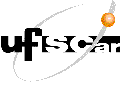 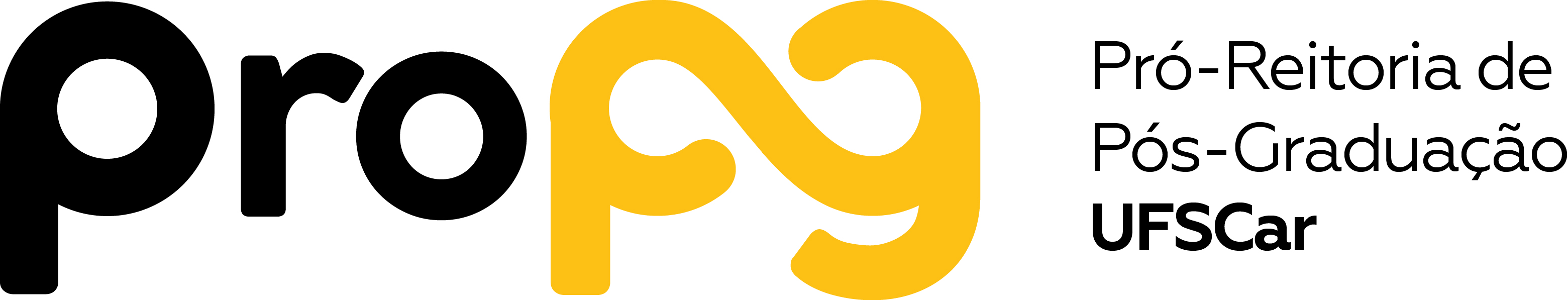           UNIVERSIDADE FEDERAL DE SÃO CARLOS            CENTRO DE CIÊNCIAS AGRÁRIASPrograma de Pós-Graduação em Agroecologia e Desenvolvimento Rural– PPGADRwww.ppgadr.ufscar.br – ANEXO IFORMULÁRIO DE INSCRIÇÃO NO PROCESSO SELETIVO PARA INGRESSO NO MESTRADO ACADÊMICO EM AGROECOLOGIA E DESENVOLVIMENTO RURAL- 2022. 1. Dados pessoais: Nome: Endereço:Cidade/UF: CEP: País:Telefone residencial: Telefone celular (obrigatório): E-mail (obrigatório): Data de nascimento: ______ /______ /______ Nacionalidade: RG: CPF: No. Passaporte ou do documento do País de origem (para candidato estrangeiro):2. Formação Universitária: Curso: Instituição: Ano de diplomação: 3. Opção para concorrência no Processo Seletivo PPGADR 2022(  ) Ampla concorrência (  ) Ações Afirmativas – candidato(a) autodeclarado(a) negro(a) ((preto(a) ou pardo(a))(  ) Ações Afirmativas – candidato(a) autodeclarado(a) indígena4. Política das Ações Afirmativas, do acréscimo de nota bônus:Tenho direito ao acréscimo de nota bônus de 0,5 (cinco décimos) sobre a média final para a consolidação da lista classificatória final do Processo Seletivo PPGADR 2022.( ) Não.( ) Sim, por ter cursado todo o ensino médio na rede pública de ensino. ( ) Sim, por ter cursado todo o ensino  médio na rede privada de ensino com bolsa de estudo integral (100% do valor da mensalidade).( ) Sim, por ter cursado parte do ensino médio na rede pública e parte na rede privada de ensino com bolsa de estudo integral (100% do valor da mensalidade).5. Dados do projeto: Título:Linha de pesquisa:6. Informe se há afinidade pela linha de pesquisa e temas de interesse de um, ou mais docentes do PPGADR, ou seja, gostaria que esse ou essa docente fosse seu (sua) orientador (a). Recomenda-se que o candidato consulte os Currículo lattes dos docentes que tenham vagas neste processo seletivo (item 9 deste Edital):1 Opção: _____________________________________________________________2 Opção: _____________________________________________________________3 Opção: _____________________________________________________________7. Informe se possui vinculação com integrantes da Comissão Preliminar do Processo Seletivo indicada no item 7.1 deste Edital a partir dos parâmetros: I) Docente do qual seja ou tenha sido cônjuge ou companheiro, mesmo que tenha se separado ou divorciado judicialmente do mesmo;II) Docente do qual seja ascendente ou descendente ou colateral até o terceiro grau, seja tal parentesco por consanguinidade ou afinidade; III) Docente que tenha amizade íntima ou inimizade notória com o candidato ou com respectivos cônjuges, companheiros, parentes consanguíneos até o terceiro grau; IV) Docente que seja sócio do candidato em sociedade empresarial; V) Outras situações de impedimento ou suspeição previstas em lei.OBS: O caso de ter sido exclusivamente aluno e, ou orientado de qualquer membro da comissão do processo seletivo não caracteriza vínculo, não devendo, portanto, ser informado no formulário de inscrição. (   ) Não possuo vínculos (   ) Sim. Por favor, escreva o nome do docente e descreva o vínculo: ______________________________________________________________________ ______________________________________________________________________ ______________________________________________________________________8. Qual a importância do projeto de pesquisa proposto para a Agroecologia e para o avanço da ciência? (Máximo 10 linhas)______________________________________________________________________________________________________________________________________________________________________________________________________________________________________________________________________________________________________________________________________________________________________________________________________________________________________________________________________________________________________________________________________________________________________________________________________________________________________________________________________________________________________________________________________________________________________________9. No caso de aprovação no processo seletivo, você pode realizar o mestrado no PPGADR sem bolsa de estudo? Por quê?____________________________________________________________________________________________________________________________________________________________________________________________________________________________________________________________________________________________________________Declaro estar ciente dos termos constantes do Edital de Seleção para Ingresso no Mestrado Acadêmico em Agroecologia e Desenvolvimento Rural – PPGADR-Ar, Centro de Ciências Agrárias, campus Araras, SP, Universidade Federal de São Carlos – no mês de março - 1º semestre letivo de 2022. Data:Assinatura: __________________________________________________Esse formulário, deve ser preenchido, assinado e salvo em arquivo formato/extensão PDF e enviado, juntamente com os demais documentos (cópia(s) digitalizada(s) do(s) documento(s) comprobatórios em um único arquivo no formato/extensão PDF), no momento da inscrição para o e-mail ppgadrprocessoseletivo@ufscar.br. Via Anhanguera, km 174 -  CP. 153. CEP 13600-970 – Araras (SP)  Fone/Fax (019) 3543-2583